министерство образования, науки и молодежиреспублики КрымКрымский республиканский институт постдипломного педагогического образованияОбщественная палата республики крымФОнд «Русский мир»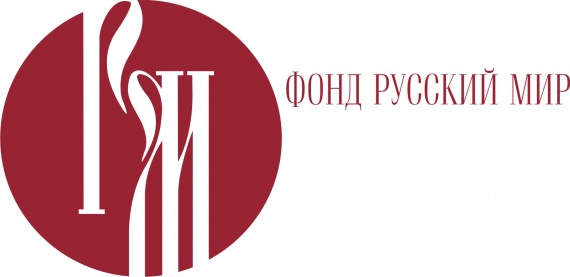 IIIСЪЕЗД РУСИСТОВ РЕСПУБЛИКИ КРЫМП Р О Г Р А М М АЯлта5 – 8 октября 2017 г.Во исполнение приказа Министерства образования, науки и молодежи Республики Крым «Об утверждении плана реализации программных мероприятий в 2017 году» от 13.01.2017 г. № 21Затраты на реализацию проекта частично покрыты за счет Гранта, предоставленного Фондом «Русский мир»Оргкомитет5 октября10.00-18.00 – заезд и регистрация участников съезда6 октября10.30  –  открытие съезда11.30-13.30 – пленарное заседание15.00-18.00 – работа круглых столов7 октября10.00-13.00 – работа круглых столов15.00-17.00 – Научно-методические чтения,посвященные памяти Т.Я. Фроловой17.00-18.00 – Заключительное Пленарное заседание8 октября10.00-15.00 – Экскурсионная программаРазъезд участников съезда5 октября10.00-11.00Регистрация участников съезда(КРИППО)16.00-18.00Праздничный концерт,посвященный дню учителя6 октября
08.30-09.30Завтрак09.30-10.30Переезд в Ливадию10.30-11.30Открытие съезда(отель «Пальмира-Палас», зал «Таврический»)ПриветсТвенные слова участникамлазарьМитрополит Симферопольский и Крымскийсергей валерьевич аксеновГлава Республики Крым,Председатель Совета министров Республики Крымвладимир андреевич константиновПредседатель Государственного Совета Республики Крымгригорий адольфович иоффеПредседатель Общественной палаты Республики Крымнаталья георгиевна гончароваМинистр образования, науки и молодежи Республики Крым11.30-13.30ПЛЕНАРНОЕ ЗАСЕДАНИЕПРЕПОДАВАНИЕ Русского языка и литературы в российской федерацииАлла Николаевна Пашкунова Заместитель Председателя Совета министров Республики КрымАлександр Николаевич РудяковЗаслуженный работник образования Украины, Почетный работник Высшего профессионального, образования Российской Федерации, ректор ГБОУ ДПО РК «Крымский республиканский институт постдипломного педагогического образования», заместитель Председателя Общественной палатыРеспублики КрымСЕРГЕЙ АЛЕКСАНДРОВИЧ КУЗНЕЦОВ Директор Института филологических исследований ФГБОУ ВПО «Санкт-Петербургский государственный университет», директор ресурсного центра коммуникативных компетенций,вице-президент МАПРЯЛВалерий Петрович Абрамов Декан филологического факультета, заведующий кафедрой русского языка как иностранного Кубанского государственного университетаВладимир Васильевич Воробьев Заведующий кафедрой русского языка Юридического института ФГАОУ «Российский университет дружбы народов», Ирина Михайловна Логвинова Заместитель директора по образовательной деятельности Института стратегии развития образования Российской академии образованияИрина Петровна ЦыбулькоРуководитель федеральной предметной комиссии по русскому языку, ведущий научный сотрудник ФГБНУ «Федеральный институтпедагогических измерений»Евгения Владимировна ВоропайЗаместитель руководителя центра гуманитарного образования по редакционно-издательской работе АО «Просвещение»Юрий Владимирович ДорофеевПроректор по научной работе ГБОУ ДПО РК «Крымский республиканский институт постдипломного педагогического образования»Александра Сергеевна БурдинаРуководитель отдела русской филологии Центра филологического образования ГБОУ ДПО РК «Крымский республиканский институт постдипломного педагогического образования»13.00-13.30Переезд в «Санаторий Кирова»13.30-15.00Обед15.00-18.00Круглые столыСмысловое чтение и реализация «Концепции преподавания русского языка и литературы в российской федерации»(«Санаторий Кирова», каминный зал)Модераторы:Юрий Владимирович ДорофеевНаталья Владимировна ПономареваТатьяна Геннадьевна БОчинаСмысловое чтение и межпредметные связи на уроках русского языка и литературы(«Санаторий Кирова», зал «Черноморье»)Модераторы:Марина Львовна НовиковаЮлия ВИкторовна АгееваАлександра Сергеевна Бурдинапроект Закона Республики Крым«О функционировании государственных языков и иных языков в Республике Крым»(«Санаторий Кирова», кинозал)Модераторы:Александр Николаевич РудяковОльга Ивановна АртеменкоРаис Равкатович Сулейманов18.00-19.00Ужин19.00-20.00Творческий вечер Академика Академии российской словесности, члена Союза писателей РоссииАнатолия Пшеничного («Санаторий Кирова», кинозал)7 октября10.00-13.00Круглые столыГосударственная итоговая аттестация по русскому языку: проблемы и перспективы(«Санаторий Кирова», кинозал)Модераторы:Ирина Петровна ЦыбулькоЮрий Владимирович ДорофеевЛидия сергеевна москаленкоГосударственная итоговая аттестация по литературе: проблемы и перспективы(«Санаторий Кирова», зал «Черноморье»)Модераторы:Александра СЕргеевна БурдинаРоман анатольевич дощинскийМарина Анатольевна Соловьевасмысловое чтение как основа Научно-исследовательской работы в области русского языка и литературы(«Санаторий Кирова», каминный зал)Модераторы:Сергей Олегович КурьяновВячеслав Николаевич Белоусов Елена Михайловна Маркова13.00-15.00Обед15.00-17.00Научно-методические Фроловские чтения («Санаторий Кирова», кинозал)Модераторы:Александр Николаевич рудяковЕЛЕНА ВИКТОРОВНА АРХИПОВААлександра СЕргеевна БурдинаИрина Нургаиновна Добротина 17.00-18.00заключительное пленарное заседаниепринятие резолюции съезда(«Санаторий Кирова», кинозал)18.00-19.00Ужин8 ОКтЯБРЯ10.00-15.00 – Экскурсионная программаРазъезд участников съездаАксенов С.В.Пашкунова А.Н.Гончарова Н.Г.Глава Республики Крым – Председатель Совета министров Республики Крым, председатель ОргкомитетаЗаместитель Председателя Совета министров Республики КрымМинистр образования, науки и молодежи Республики КрымРудяков А.Н.Иоффе Г.А.Дорофеев Ю.В.Ректор ГБОУ ДПО РК «Крымский республиканский институт постдипломного педагогического образования», доктор филологических наук профессор, заместитель председателя ОргкомитетаПредседатель Общественной палаты Республики КрымПроректор по научной работе ГБОУ ДПО РК «Крымский республиканский институт постдипломного педагогического образования», доктор филологических наук доцент